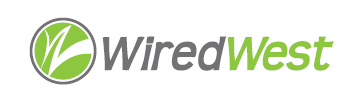 Minutes	WiredWest Board of Directors Meeting	Online Wednesday, December 20, 2023, 6:30 pmAttending: Doug McNally, Jim Drawe, Don Hall, Simon Zelazo, Kent Lew, MaryEllen Kennedy, Bob Gross, Sheila Litchfield, David Dvore, Bob Labrie, Kathy Soule-RegineGuests:Called to order at: 6:31pmApproval of Warrant #12								 	Moved: Kent moves to approve the warrant for $136,561.27Seconded: DavidDiscussion: Result: approvedApproval of Minutes										December 6, 2023Moved: KentSeconded: DougDiscussion: 1 typo noted. Kent moved to approve as amended, Doug seconded.Result: approvedResume Executive Session									To discuss contract negotiationsMoved: Bob GSeconded: SheilaDiscussion: Result: entered executive session at 6:36pmResumed regular session at 6:47pmISP Contract											Vote to approve the contract with our ISPMoved: Kent moves we approve the contract and authorize Jim to sign the contract as corrected by Deidre on the condition that WCF delivers an exhibit regarding terminations that Jim deems acceptable and in our interest.Seconded: SheilaDiscussion: 	Result: approved unanimously.Bad debt account										15 minutesJim and Jessica have been discussing this with WCF. She has identified customers who have moved on and left unpaid bills. It doesn’t affect our income, they are small bills and probably are not worth trying to collect. It’s unclear if it is accounted for. Some customers have changed names on accounts, which sets up a new account. Jessica found 5 which had unpaid bills and were transferred to the new account. Not sure when to book as bad debt, especially for folks who suspend service and but still have a balance. Kent – we should have a procedure to monitor the bad debt, possibly by the MLP/town. Bob says May is a good time to check to see what is owed. Jim suggests we write down any bill due over 1 year. Jim would like to do it in June when doing the end of year finances.RRR update											Central cluster transition last week. Windsor was first to change and saw some reduction in speed. The last towns were added yesterday, then the system “crashed” with very poor performance. WCF brought in Nokia, they are still working on the problem. Possible cause – the Verizon circuit in Ashfield which was connected late. David D. – all problems are in towns connected to the new Nokia 7750 in 1 Federal St. David D. feels better about WCF’s ability to respond to technical issues with help from Nokia.Finance Report 											 Town updates											Sheila – Brian met with Heath and said they are willing to buy back our fiber and will work with Jim on that.Email problems continue. Kent also had problems with Blue Host, so he moved to a different outbound SMTP server. Other business which could not be reasonably foreseen within 48 hours of meetingConfirm next BoD meetings							 January 3 2024, 6:30pmJanuary 17 2024, 6:30pmFebruary 7 2024, 6:30pmFuture – every 1st & 3rd Wednesday at 6:30pmAdjourn 7:33pm Kent moved, Sheila secondedMember TownVoteBecketAHeathYNew SalemYRoweYWashingtonYWindsorAMember TownVoteBecketAHeathYNew SalemYRoweYWashingtonYWindsorYMember TownVoteBecketYHeathYNew SalemYRoweYWashingtonYWindsorYMember TownVoteBecketYHeathYNew SalemYRoweYWashingtonYWindsorY